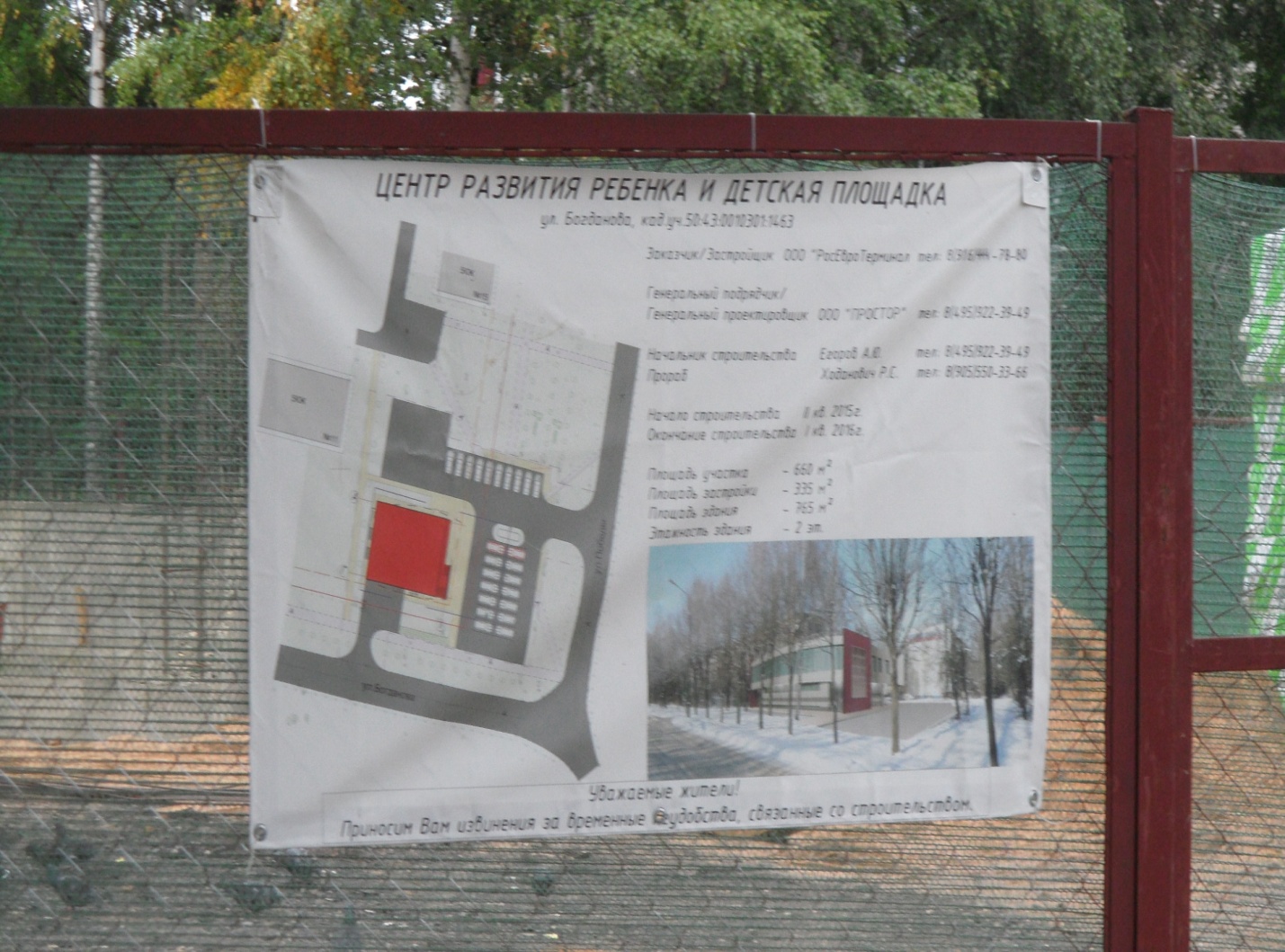 Информация об объекте строительства. Сведения о заказчике-застройщике – ООО «РосЕвро Терминал»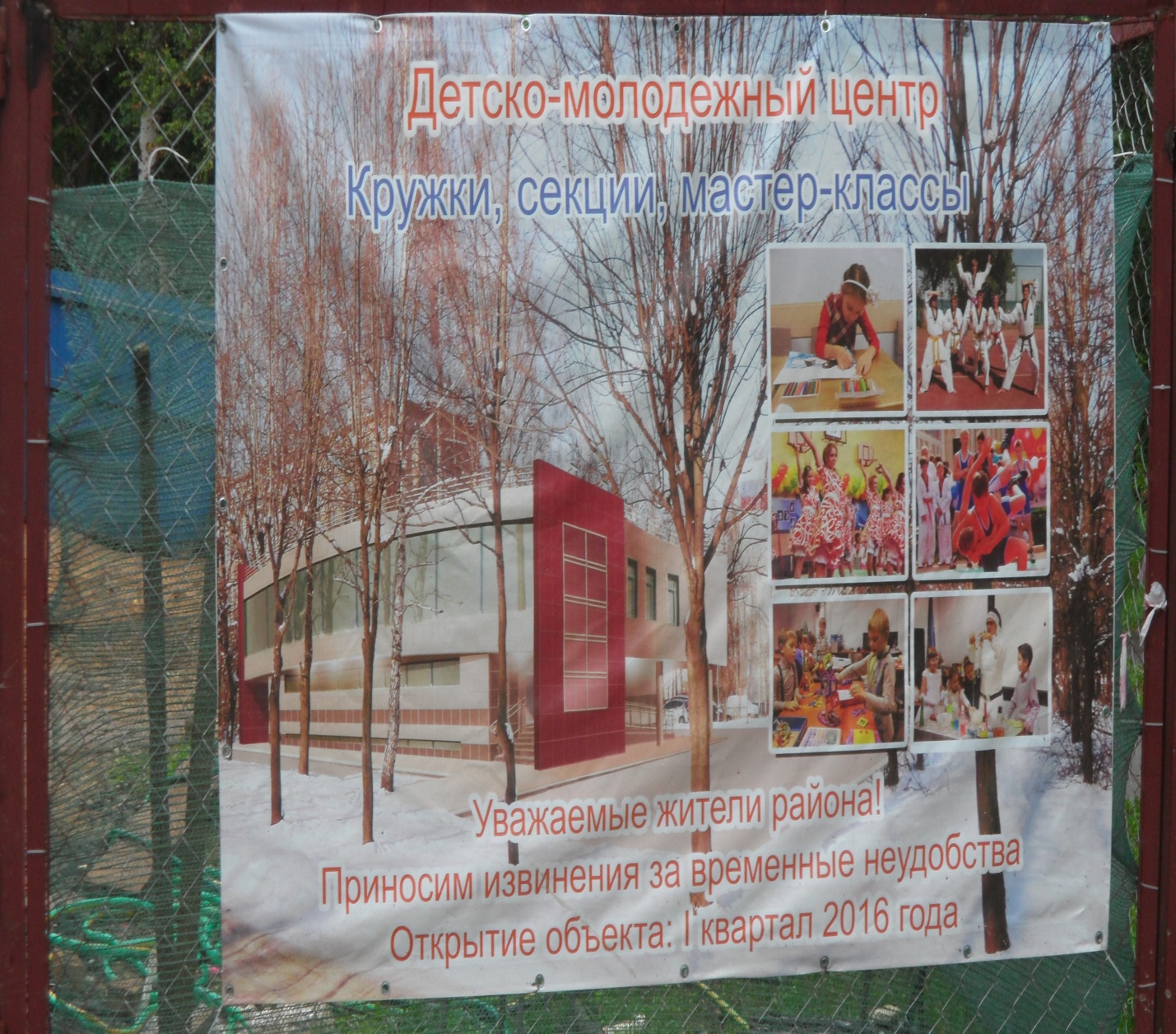 Информация об объекте на ограждении.